1.1. Описание услуги1.1. Описание услуги1.1. Описание услуги1.1. Описание услуги1.1. Описание услуги1.1. Описание услуги1.1. Описание услугиВ рамках ИТ-услуги осуществляется техническая поддержка системы «Комплекс Цифровых сервисов «Цифровая наука»  (КЦС ЦН) в установленный период доступности, а также своевременная поддержка пользователей организаций периметра проекта.В рамках ИТ-услуги осуществляется техническая поддержка системы «Комплекс Цифровых сервисов «Цифровая наука»  (КЦС ЦН) в установленный период доступности, а также своевременная поддержка пользователей организаций периметра проекта.В рамках ИТ-услуги осуществляется техническая поддержка системы «Комплекс Цифровых сервисов «Цифровая наука»  (КЦС ЦН) в установленный период доступности, а также своевременная поддержка пользователей организаций периметра проекта.В рамках ИТ-услуги осуществляется техническая поддержка системы «Комплекс Цифровых сервисов «Цифровая наука»  (КЦС ЦН) в установленный период доступности, а также своевременная поддержка пользователей организаций периметра проекта.В рамках ИТ-услуги осуществляется техническая поддержка системы «Комплекс Цифровых сервисов «Цифровая наука»  (КЦС ЦН) в установленный период доступности, а также своевременная поддержка пользователей организаций периметра проекта.В рамках ИТ-услуги осуществляется техническая поддержка системы «Комплекс Цифровых сервисов «Цифровая наука»  (КЦС ЦН) в установленный период доступности, а также своевременная поддержка пользователей организаций периметра проекта.В рамках ИТ-услуги осуществляется техническая поддержка системы «Комплекс Цифровых сервисов «Цифровая наука»  (КЦС ЦН) в установленный период доступности, а также своевременная поддержка пользователей организаций периметра проекта.1.2. Способ подключения к ИТ-системе (если необходимо и в зависимости от технической возможности организации)1.2. Способ подключения к ИТ-системе (если необходимо и в зависимости от технической возможности организации)1.2. Способ подключения к ИТ-системе (если необходимо и в зависимости от технической возможности организации)1.2. Способ подключения к ИТ-системе (если необходимо и в зависимости от технической возможности организации)1.2. Способ подключения к ИТ-системе (если необходимо и в зависимости от технической возможности организации)1.2. Способ подключения к ИТ-системе (если необходимо и в зависимости от технической возможности организации)1.2. Способ подключения к ИТ-системе (если необходимо и в зависимости от технической возможности организации)	Ярлык на Портале терминальных приложений	Прямая ссылка на Web-ресурс из КСПД	Прямая ссылка на Web-ресурс из интернета (требуется СКЗИ на АРМ / не требуется)	«Толстый клиент» на АРМ пользователя (требуется СКЗИ на АРМ / не требуется)	Ярлык на Портале терминальных приложений	Прямая ссылка на Web-ресурс из КСПД	Прямая ссылка на Web-ресурс из интернета (требуется СКЗИ на АРМ / не требуется)	«Толстый клиент» на АРМ пользователя (требуется СКЗИ на АРМ / не требуется)	Ярлык на Портале терминальных приложений	Прямая ссылка на Web-ресурс из КСПД	Прямая ссылка на Web-ресурс из интернета (требуется СКЗИ на АРМ / не требуется)	«Толстый клиент» на АРМ пользователя (требуется СКЗИ на АРМ / не требуется)	Ярлык на Портале терминальных приложений	Прямая ссылка на Web-ресурс из КСПД	Прямая ссылка на Web-ресурс из интернета (требуется СКЗИ на АРМ / не требуется)	«Толстый клиент» на АРМ пользователя (требуется СКЗИ на АРМ / не требуется)	Ярлык на Портале терминальных приложений	Прямая ссылка на Web-ресурс из КСПД	Прямая ссылка на Web-ресурс из интернета (требуется СКЗИ на АРМ / не требуется)	«Толстый клиент» на АРМ пользователя (требуется СКЗИ на АРМ / не требуется)	Ярлык на Портале терминальных приложений	Прямая ссылка на Web-ресурс из КСПД	Прямая ссылка на Web-ресурс из интернета (требуется СКЗИ на АРМ / не требуется)	«Толстый клиент» на АРМ пользователя (требуется СКЗИ на АРМ / не требуется)	Ярлык на Портале терминальных приложений	Прямая ссылка на Web-ресурс из КСПД	Прямая ссылка на Web-ресурс из интернета (требуется СКЗИ на АРМ / не требуется)	«Толстый клиент» на АРМ пользователя (требуется СКЗИ на АРМ / не требуется)1.3. Группа корпоративных бизнес-процессов / сценариев, поддерживаемых в рамках услуги   1.3. Группа корпоративных бизнес-процессов / сценариев, поддерживаемых в рамках услуги   1.3. Группа корпоративных бизнес-процессов / сценариев, поддерживаемых в рамках услуги   1.3. Группа корпоративных бизнес-процессов / сценариев, поддерживаемых в рамках услуги   1.3. Группа корпоративных бизнес-процессов / сценариев, поддерживаемых в рамках услуги   1.3. Группа корпоративных бизнес-процессов / сценариев, поддерживаемых в рамках услуги   1.3. Группа корпоративных бизнес-процессов / сценариев, поддерживаемых в рамках услуги   Система предназначена для проведения регулярного мониторинга и контроля качества реализации программ, а также является единым хранилищем данных и сервисом, с помощью которого осуществляется подготовка ежемесячных отчетных материалов по федеральным проектам «Единое информационное пространство Комплексной программы «Развитие техники, технологий и научных исследований в области использования атомной энергии в Российской Федерации на период до 2024 года» (ЕИП РТТН).  Система обеспечивает регулируемый доступ научных экспертов к материалам, необходимым для проведения научно-технических экспертиз, оперативный доступ к информации по всем процессам управления инновационной деятельностью в Госкорпорации «Росатом» и сквозную интеграцию данных внутри Системы и с другими информационными системами Госкорпорации «Росатом». КЦС ЦН позволяет собирать цифровой след научно-технических разработок и компетенций, сохранять все документы, вырабатывающиеся в процессе подготовки осуществления и приемки исследований, фиксировать движение по уровням технологической готовностиСистема предназначена для проведения регулярного мониторинга и контроля качества реализации программ, а также является единым хранилищем данных и сервисом, с помощью которого осуществляется подготовка ежемесячных отчетных материалов по федеральным проектам «Единое информационное пространство Комплексной программы «Развитие техники, технологий и научных исследований в области использования атомной энергии в Российской Федерации на период до 2024 года» (ЕИП РТТН).  Система обеспечивает регулируемый доступ научных экспертов к материалам, необходимым для проведения научно-технических экспертиз, оперативный доступ к информации по всем процессам управления инновационной деятельностью в Госкорпорации «Росатом» и сквозную интеграцию данных внутри Системы и с другими информационными системами Госкорпорации «Росатом». КЦС ЦН позволяет собирать цифровой след научно-технических разработок и компетенций, сохранять все документы, вырабатывающиеся в процессе подготовки осуществления и приемки исследований, фиксировать движение по уровням технологической готовностиСистема предназначена для проведения регулярного мониторинга и контроля качества реализации программ, а также является единым хранилищем данных и сервисом, с помощью которого осуществляется подготовка ежемесячных отчетных материалов по федеральным проектам «Единое информационное пространство Комплексной программы «Развитие техники, технологий и научных исследований в области использования атомной энергии в Российской Федерации на период до 2024 года» (ЕИП РТТН).  Система обеспечивает регулируемый доступ научных экспертов к материалам, необходимым для проведения научно-технических экспертиз, оперативный доступ к информации по всем процессам управления инновационной деятельностью в Госкорпорации «Росатом» и сквозную интеграцию данных внутри Системы и с другими информационными системами Госкорпорации «Росатом». КЦС ЦН позволяет собирать цифровой след научно-технических разработок и компетенций, сохранять все документы, вырабатывающиеся в процессе подготовки осуществления и приемки исследований, фиксировать движение по уровням технологической готовностиСистема предназначена для проведения регулярного мониторинга и контроля качества реализации программ, а также является единым хранилищем данных и сервисом, с помощью которого осуществляется подготовка ежемесячных отчетных материалов по федеральным проектам «Единое информационное пространство Комплексной программы «Развитие техники, технологий и научных исследований в области использования атомной энергии в Российской Федерации на период до 2024 года» (ЕИП РТТН).  Система обеспечивает регулируемый доступ научных экспертов к материалам, необходимым для проведения научно-технических экспертиз, оперативный доступ к информации по всем процессам управления инновационной деятельностью в Госкорпорации «Росатом» и сквозную интеграцию данных внутри Системы и с другими информационными системами Госкорпорации «Росатом». КЦС ЦН позволяет собирать цифровой след научно-технических разработок и компетенций, сохранять все документы, вырабатывающиеся в процессе подготовки осуществления и приемки исследований, фиксировать движение по уровням технологической готовностиСистема предназначена для проведения регулярного мониторинга и контроля качества реализации программ, а также является единым хранилищем данных и сервисом, с помощью которого осуществляется подготовка ежемесячных отчетных материалов по федеральным проектам «Единое информационное пространство Комплексной программы «Развитие техники, технологий и научных исследований в области использования атомной энергии в Российской Федерации на период до 2024 года» (ЕИП РТТН).  Система обеспечивает регулируемый доступ научных экспертов к материалам, необходимым для проведения научно-технических экспертиз, оперативный доступ к информации по всем процессам управления инновационной деятельностью в Госкорпорации «Росатом» и сквозную интеграцию данных внутри Системы и с другими информационными системами Госкорпорации «Росатом». КЦС ЦН позволяет собирать цифровой след научно-технических разработок и компетенций, сохранять все документы, вырабатывающиеся в процессе подготовки осуществления и приемки исследований, фиксировать движение по уровням технологической готовностиСистема предназначена для проведения регулярного мониторинга и контроля качества реализации программ, а также является единым хранилищем данных и сервисом, с помощью которого осуществляется подготовка ежемесячных отчетных материалов по федеральным проектам «Единое информационное пространство Комплексной программы «Развитие техники, технологий и научных исследований в области использования атомной энергии в Российской Федерации на период до 2024 года» (ЕИП РТТН).  Система обеспечивает регулируемый доступ научных экспертов к материалам, необходимым для проведения научно-технических экспертиз, оперативный доступ к информации по всем процессам управления инновационной деятельностью в Госкорпорации «Росатом» и сквозную интеграцию данных внутри Системы и с другими информационными системами Госкорпорации «Росатом». КЦС ЦН позволяет собирать цифровой след научно-технических разработок и компетенций, сохранять все документы, вырабатывающиеся в процессе подготовки осуществления и приемки исследований, фиксировать движение по уровням технологической готовностиСистема предназначена для проведения регулярного мониторинга и контроля качества реализации программ, а также является единым хранилищем данных и сервисом, с помощью которого осуществляется подготовка ежемесячных отчетных материалов по федеральным проектам «Единое информационное пространство Комплексной программы «Развитие техники, технологий и научных исследований в области использования атомной энергии в Российской Федерации на период до 2024 года» (ЕИП РТТН).  Система обеспечивает регулируемый доступ научных экспертов к материалам, необходимым для проведения научно-технических экспертиз, оперативный доступ к информации по всем процессам управления инновационной деятельностью в Госкорпорации «Росатом» и сквозную интеграцию данных внутри Системы и с другими информационными системами Госкорпорации «Росатом». КЦС ЦН позволяет собирать цифровой след научно-технических разработок и компетенций, сохранять все документы, вырабатывающиеся в процессе подготовки осуществления и приемки исследований, фиксировать движение по уровням технологической готовности1.4. Интеграция с корпоративными ИТ-системами1.4. Интеграция с корпоративными ИТ-системами1.4. Интеграция с корпоративными ИТ-системами1.4. Интеграция с корпоративными ИТ-системами1.4. Интеграция с корпоративными ИТ-системами1.4. Интеграция с корпоративными ИТ-системами1.4. Интеграция с корпоративными ИТ-системамиИТ-системаГруппа процессовГруппа процессовГруппа процессовГруппа процессовГруппа процессов1. ЦСУА (ЦСУ Навигатор")2. ИС КХД3. ИС ПРОРЫВ1. Передача данных по контрольным точкам2. Получение данных по отчетному периоду3. Получение статуса и документов по пополнению проектов1. Передача данных по контрольным точкам2. Получение данных по отчетному периоду3. Получение статуса и документов по пополнению проектов1. Передача данных по контрольным точкам2. Получение данных по отчетному периоду3. Получение статуса и документов по пополнению проектов1. Передача данных по контрольным точкам2. Получение данных по отчетному периоду3. Получение статуса и документов по пополнению проектов1. Передача данных по контрольным точкам2. Получение данных по отчетному периоду3. Получение статуса и документов по пополнению проектов1.5. Интеграция с внешними ИТ-системами1.5. Интеграция с внешними ИТ-системами1.5. Интеграция с внешними ИТ-системами1.5. Интеграция с внешними ИТ-системами1.5. Интеграция с внешними ИТ-системами1.5. Интеграция с внешними ИТ-системами1.5. Интеграция с внешними ИТ-системамиИТ-системаГруппа процессовГруппа процессовГруппа процессовГруппа процессовГруппа процессовДля данной услуги не применяетсяДля данной услуги не применяетсяДля данной услуги не применяетсяДля данной услуги не применяетсяДля данной услуги не применяется1.6. Состав услуги1.6. Состав услуги1.6. Состав услуги1.6. Состав услуги1.6. Состав услуги1.6. Состав услуги1.6. Состав услугиЦентр поддержки пользователей - Прием, обработка, регистрация и маршрутизация поступающих обращений от пользователей. - Прием, обработка, регистрация и маршрутизация поступающих обращений от пользователей. - Прием, обработка, регистрация и маршрутизация поступающих обращений от пользователей. - Прием, обработка, регистрация и маршрутизация поступающих обращений от пользователей. - Прием, обработка, регистрация и маршрутизация поступающих обращений от пользователей.Функциональная поддержка1.	Подсистема Модуль агрегатной отчетности- Диагностика и устранение возникающих ошибок и проблем в рамках поступающих обращений- Консультации пользователей по ролям, по авторизации в системе, по работе в ней в объеме реализованных бизнес-процессов- Проведение онлайн демонстрации системы в объеме реализованных бизнес-процессов для участников мероприятий- Массовая загрузка данных в систему по запросу от заказчика.- Анализ и корректировка, нормализация данных- Выполнение регламентных работ по работоспособности системы- Подготовка и настройка отчетности для закрытия отчетного периода; участие в подготовке, проверке и сверке агрегатного отчета и статус-отчета в выбранный отчетный период по проектам и программам; проверка корректного отображения данных по дашбордам- Устранение ошибок в системе- Контроль, поддержание в актуальном состоянии исходных кодов системы. Участие в проведение и тестировании релизов, загрузка актуальной версии исходных кодов в систему контроля версий по итогам проведения обновления релизов в рамках развития системы2.	Подсистемы База НИОКР, База экспертов, Модуль исключения дублирования, Информационный портал ЕИП РТТН, Внешний и внутренний контур, Инновации Росатома, Онлайн площадка для взаимодействия Росатома с ВУЗами, МСП, НИИ- Диагностика и устранение возникающих ошибок и проблем в рамках поступающих обращений- Консультации пользователей по ролям, по авторизации в системе, по работе в ней в объеме реализованных бизнес-процессов- Проведение онлайн демонстрации системы в объеме реализованных бизнес-процессов для участников мероприятий - Массовая загрузка данных в систему по запросу от заказчика - Анализ и корректировка, нормализация данных- Выполнение регламентных работ по работоспособности системы- Консультирование пользователей по работе в ИТ-системе в объеме реализованных бизнес-процессов- Подготовка и настройка отчетности для закрытия отчетного периода в выбранный период по проектам и программам- Согласование, подготовка и проведение регулярных встреч с организациями отрасли, решение рабочих вопросов участников подсистемы, подготовка и направление итогов и отчета на заказчика, согласование отчета- Устранение ошибок в системе- Контроль, поддержание в актуальном состоянии исходных кодов системы. Участие в проведение и тестировании релизов, загрузка актуальной версии исходных кодов в систему контроля версий по итогам проведения обновления релизов в рамках развития системы3.	Подсистема ИНТЕГРАЦИЙ- Диагностика и устранение возникающих ошибок и проблем в рамках поступающих обращенийВыполнение регламентных работ по работоспособности системы- Проверка структуры отчетов Единой межведомственной информационно-статистической системы в формате xml на официальном сайте для модуля агрегатной отчетности- Устранение ошибок в системе- Подготовка и настройка отчетности для закрытия отчетного периода в выбранный период по проектам и программам- Выполнение регламентных работ по проверке структуры отчетов от КХД для модуля агрегатной отчетности4.	Подсистема ЦИФРОВОЙ АРХИВ- Диагностика и устранение возникающих ошибок и проблем в рамках поступающих обращений- Консультирование пользователей по работе в ИТ-системе в объеме реализованных бизнес-процессов- Устранение ошибок в системе5.	Общее- Анализ запросов и документов по изменениям в рамках новых инициатив по поддержке и развитию интеграций с ГИС электронными системами- Анализ запросов и документов по изменениям в рамках новых инициатив по поддержке и развитию интеграций с корпоративными системами Госкорпорации "Росатом"- Анализ запросов и документов по изменениям в рамках новых инициатив по тиражированию модулей и систем КЦС ЦН для организаций отрасли- Анализ запросов и документов по изменениям в рамках новых инициатив по тиражированию модулей и систем КЦС ЦН на внешний рынок6.	Выполнение работ по информационной безопасности по всему комплексу на уровне прикладного ПО (2 контура)- Регулярное обновление системы, выполнение запросов от ГосСОПКА и подразделений ИБ- Участие в аудите событий безопасности - Отработка писем от КЦ ГосСОПКА, устранение замечаний в рамках предоставленных отчетов об уязвимости (ГосСОПКА)- Администрирование средств защиты информации на уровне прикладного ПО- Контроль неизменности конфигурации и состава технических средств и программного обеспечения- Проверка и согласование листа исполнения на доступ в систему - Актуализация и согласование документации по ИБ в соответствии с изменениями в нормативно-правовых актах- Проверка системы на наличие неактивных у/з- Проверка системы на наличие корректные ролевых групп- Проверка системы на наличие корректного сертификата ИС, отслеживание сроков действия сертификатов соответствия на средства защиты информации, условия функционирования средств защиты информации1.	Подсистема Модуль агрегатной отчетности- Диагностика и устранение возникающих ошибок и проблем в рамках поступающих обращений- Консультации пользователей по ролям, по авторизации в системе, по работе в ней в объеме реализованных бизнес-процессов- Проведение онлайн демонстрации системы в объеме реализованных бизнес-процессов для участников мероприятий- Массовая загрузка данных в систему по запросу от заказчика.- Анализ и корректировка, нормализация данных- Выполнение регламентных работ по работоспособности системы- Подготовка и настройка отчетности для закрытия отчетного периода; участие в подготовке, проверке и сверке агрегатного отчета и статус-отчета в выбранный отчетный период по проектам и программам; проверка корректного отображения данных по дашбордам- Устранение ошибок в системе- Контроль, поддержание в актуальном состоянии исходных кодов системы. Участие в проведение и тестировании релизов, загрузка актуальной версии исходных кодов в систему контроля версий по итогам проведения обновления релизов в рамках развития системы2.	Подсистемы База НИОКР, База экспертов, Модуль исключения дублирования, Информационный портал ЕИП РТТН, Внешний и внутренний контур, Инновации Росатома, Онлайн площадка для взаимодействия Росатома с ВУЗами, МСП, НИИ- Диагностика и устранение возникающих ошибок и проблем в рамках поступающих обращений- Консультации пользователей по ролям, по авторизации в системе, по работе в ней в объеме реализованных бизнес-процессов- Проведение онлайн демонстрации системы в объеме реализованных бизнес-процессов для участников мероприятий - Массовая загрузка данных в систему по запросу от заказчика - Анализ и корректировка, нормализация данных- Выполнение регламентных работ по работоспособности системы- Консультирование пользователей по работе в ИТ-системе в объеме реализованных бизнес-процессов- Подготовка и настройка отчетности для закрытия отчетного периода в выбранный период по проектам и программам- Согласование, подготовка и проведение регулярных встреч с организациями отрасли, решение рабочих вопросов участников подсистемы, подготовка и направление итогов и отчета на заказчика, согласование отчета- Устранение ошибок в системе- Контроль, поддержание в актуальном состоянии исходных кодов системы. Участие в проведение и тестировании релизов, загрузка актуальной версии исходных кодов в систему контроля версий по итогам проведения обновления релизов в рамках развития системы3.	Подсистема ИНТЕГРАЦИЙ- Диагностика и устранение возникающих ошибок и проблем в рамках поступающих обращенийВыполнение регламентных работ по работоспособности системы- Проверка структуры отчетов Единой межведомственной информационно-статистической системы в формате xml на официальном сайте для модуля агрегатной отчетности- Устранение ошибок в системе- Подготовка и настройка отчетности для закрытия отчетного периода в выбранный период по проектам и программам- Выполнение регламентных работ по проверке структуры отчетов от КХД для модуля агрегатной отчетности4.	Подсистема ЦИФРОВОЙ АРХИВ- Диагностика и устранение возникающих ошибок и проблем в рамках поступающих обращений- Консультирование пользователей по работе в ИТ-системе в объеме реализованных бизнес-процессов- Устранение ошибок в системе5.	Общее- Анализ запросов и документов по изменениям в рамках новых инициатив по поддержке и развитию интеграций с ГИС электронными системами- Анализ запросов и документов по изменениям в рамках новых инициатив по поддержке и развитию интеграций с корпоративными системами Госкорпорации "Росатом"- Анализ запросов и документов по изменениям в рамках новых инициатив по тиражированию модулей и систем КЦС ЦН для организаций отрасли- Анализ запросов и документов по изменениям в рамках новых инициатив по тиражированию модулей и систем КЦС ЦН на внешний рынок6.	Выполнение работ по информационной безопасности по всему комплексу на уровне прикладного ПО (2 контура)- Регулярное обновление системы, выполнение запросов от ГосСОПКА и подразделений ИБ- Участие в аудите событий безопасности - Отработка писем от КЦ ГосСОПКА, устранение замечаний в рамках предоставленных отчетов об уязвимости (ГосСОПКА)- Администрирование средств защиты информации на уровне прикладного ПО- Контроль неизменности конфигурации и состава технических средств и программного обеспечения- Проверка и согласование листа исполнения на доступ в систему - Актуализация и согласование документации по ИБ в соответствии с изменениями в нормативно-правовых актах- Проверка системы на наличие неактивных у/з- Проверка системы на наличие корректные ролевых групп- Проверка системы на наличие корректного сертификата ИС, отслеживание сроков действия сертификатов соответствия на средства защиты информации, условия функционирования средств защиты информации1.	Подсистема Модуль агрегатной отчетности- Диагностика и устранение возникающих ошибок и проблем в рамках поступающих обращений- Консультации пользователей по ролям, по авторизации в системе, по работе в ней в объеме реализованных бизнес-процессов- Проведение онлайн демонстрации системы в объеме реализованных бизнес-процессов для участников мероприятий- Массовая загрузка данных в систему по запросу от заказчика.- Анализ и корректировка, нормализация данных- Выполнение регламентных работ по работоспособности системы- Подготовка и настройка отчетности для закрытия отчетного периода; участие в подготовке, проверке и сверке агрегатного отчета и статус-отчета в выбранный отчетный период по проектам и программам; проверка корректного отображения данных по дашбордам- Устранение ошибок в системе- Контроль, поддержание в актуальном состоянии исходных кодов системы. Участие в проведение и тестировании релизов, загрузка актуальной версии исходных кодов в систему контроля версий по итогам проведения обновления релизов в рамках развития системы2.	Подсистемы База НИОКР, База экспертов, Модуль исключения дублирования, Информационный портал ЕИП РТТН, Внешний и внутренний контур, Инновации Росатома, Онлайн площадка для взаимодействия Росатома с ВУЗами, МСП, НИИ- Диагностика и устранение возникающих ошибок и проблем в рамках поступающих обращений- Консультации пользователей по ролям, по авторизации в системе, по работе в ней в объеме реализованных бизнес-процессов- Проведение онлайн демонстрации системы в объеме реализованных бизнес-процессов для участников мероприятий - Массовая загрузка данных в систему по запросу от заказчика - Анализ и корректировка, нормализация данных- Выполнение регламентных работ по работоспособности системы- Консультирование пользователей по работе в ИТ-системе в объеме реализованных бизнес-процессов- Подготовка и настройка отчетности для закрытия отчетного периода в выбранный период по проектам и программам- Согласование, подготовка и проведение регулярных встреч с организациями отрасли, решение рабочих вопросов участников подсистемы, подготовка и направление итогов и отчета на заказчика, согласование отчета- Устранение ошибок в системе- Контроль, поддержание в актуальном состоянии исходных кодов системы. Участие в проведение и тестировании релизов, загрузка актуальной версии исходных кодов в систему контроля версий по итогам проведения обновления релизов в рамках развития системы3.	Подсистема ИНТЕГРАЦИЙ- Диагностика и устранение возникающих ошибок и проблем в рамках поступающих обращенийВыполнение регламентных работ по работоспособности системы- Проверка структуры отчетов Единой межведомственной информационно-статистической системы в формате xml на официальном сайте для модуля агрегатной отчетности- Устранение ошибок в системе- Подготовка и настройка отчетности для закрытия отчетного периода в выбранный период по проектам и программам- Выполнение регламентных работ по проверке структуры отчетов от КХД для модуля агрегатной отчетности4.	Подсистема ЦИФРОВОЙ АРХИВ- Диагностика и устранение возникающих ошибок и проблем в рамках поступающих обращений- Консультирование пользователей по работе в ИТ-системе в объеме реализованных бизнес-процессов- Устранение ошибок в системе5.	Общее- Анализ запросов и документов по изменениям в рамках новых инициатив по поддержке и развитию интеграций с ГИС электронными системами- Анализ запросов и документов по изменениям в рамках новых инициатив по поддержке и развитию интеграций с корпоративными системами Госкорпорации "Росатом"- Анализ запросов и документов по изменениям в рамках новых инициатив по тиражированию модулей и систем КЦС ЦН для организаций отрасли- Анализ запросов и документов по изменениям в рамках новых инициатив по тиражированию модулей и систем КЦС ЦН на внешний рынок6.	Выполнение работ по информационной безопасности по всему комплексу на уровне прикладного ПО (2 контура)- Регулярное обновление системы, выполнение запросов от ГосСОПКА и подразделений ИБ- Участие в аудите событий безопасности - Отработка писем от КЦ ГосСОПКА, устранение замечаний в рамках предоставленных отчетов об уязвимости (ГосСОПКА)- Администрирование средств защиты информации на уровне прикладного ПО- Контроль неизменности конфигурации и состава технических средств и программного обеспечения- Проверка и согласование листа исполнения на доступ в систему - Актуализация и согласование документации по ИБ в соответствии с изменениями в нормативно-правовых актах- Проверка системы на наличие неактивных у/з- Проверка системы на наличие корректные ролевых групп- Проверка системы на наличие корректного сертификата ИС, отслеживание сроков действия сертификатов соответствия на средства защиты информации, условия функционирования средств защиты информации1.	Подсистема Модуль агрегатной отчетности- Диагностика и устранение возникающих ошибок и проблем в рамках поступающих обращений- Консультации пользователей по ролям, по авторизации в системе, по работе в ней в объеме реализованных бизнес-процессов- Проведение онлайн демонстрации системы в объеме реализованных бизнес-процессов для участников мероприятий- Массовая загрузка данных в систему по запросу от заказчика.- Анализ и корректировка, нормализация данных- Выполнение регламентных работ по работоспособности системы- Подготовка и настройка отчетности для закрытия отчетного периода; участие в подготовке, проверке и сверке агрегатного отчета и статус-отчета в выбранный отчетный период по проектам и программам; проверка корректного отображения данных по дашбордам- Устранение ошибок в системе- Контроль, поддержание в актуальном состоянии исходных кодов системы. Участие в проведение и тестировании релизов, загрузка актуальной версии исходных кодов в систему контроля версий по итогам проведения обновления релизов в рамках развития системы2.	Подсистемы База НИОКР, База экспертов, Модуль исключения дублирования, Информационный портал ЕИП РТТН, Внешний и внутренний контур, Инновации Росатома, Онлайн площадка для взаимодействия Росатома с ВУЗами, МСП, НИИ- Диагностика и устранение возникающих ошибок и проблем в рамках поступающих обращений- Консультации пользователей по ролям, по авторизации в системе, по работе в ней в объеме реализованных бизнес-процессов- Проведение онлайн демонстрации системы в объеме реализованных бизнес-процессов для участников мероприятий - Массовая загрузка данных в систему по запросу от заказчика - Анализ и корректировка, нормализация данных- Выполнение регламентных работ по работоспособности системы- Консультирование пользователей по работе в ИТ-системе в объеме реализованных бизнес-процессов- Подготовка и настройка отчетности для закрытия отчетного периода в выбранный период по проектам и программам- Согласование, подготовка и проведение регулярных встреч с организациями отрасли, решение рабочих вопросов участников подсистемы, подготовка и направление итогов и отчета на заказчика, согласование отчета- Устранение ошибок в системе- Контроль, поддержание в актуальном состоянии исходных кодов системы. Участие в проведение и тестировании релизов, загрузка актуальной версии исходных кодов в систему контроля версий по итогам проведения обновления релизов в рамках развития системы3.	Подсистема ИНТЕГРАЦИЙ- Диагностика и устранение возникающих ошибок и проблем в рамках поступающих обращенийВыполнение регламентных работ по работоспособности системы- Проверка структуры отчетов Единой межведомственной информационно-статистической системы в формате xml на официальном сайте для модуля агрегатной отчетности- Устранение ошибок в системе- Подготовка и настройка отчетности для закрытия отчетного периода в выбранный период по проектам и программам- Выполнение регламентных работ по проверке структуры отчетов от КХД для модуля агрегатной отчетности4.	Подсистема ЦИФРОВОЙ АРХИВ- Диагностика и устранение возникающих ошибок и проблем в рамках поступающих обращений- Консультирование пользователей по работе в ИТ-системе в объеме реализованных бизнес-процессов- Устранение ошибок в системе5.	Общее- Анализ запросов и документов по изменениям в рамках новых инициатив по поддержке и развитию интеграций с ГИС электронными системами- Анализ запросов и документов по изменениям в рамках новых инициатив по поддержке и развитию интеграций с корпоративными системами Госкорпорации "Росатом"- Анализ запросов и документов по изменениям в рамках новых инициатив по тиражированию модулей и систем КЦС ЦН для организаций отрасли- Анализ запросов и документов по изменениям в рамках новых инициатив по тиражированию модулей и систем КЦС ЦН на внешний рынок6.	Выполнение работ по информационной безопасности по всему комплексу на уровне прикладного ПО (2 контура)- Регулярное обновление системы, выполнение запросов от ГосСОПКА и подразделений ИБ- Участие в аудите событий безопасности - Отработка писем от КЦ ГосСОПКА, устранение замечаний в рамках предоставленных отчетов об уязвимости (ГосСОПКА)- Администрирование средств защиты информации на уровне прикладного ПО- Контроль неизменности конфигурации и состава технических средств и программного обеспечения- Проверка и согласование листа исполнения на доступ в систему - Актуализация и согласование документации по ИБ в соответствии с изменениями в нормативно-правовых актах- Проверка системы на наличие неактивных у/з- Проверка системы на наличие корректные ролевых групп- Проверка системы на наличие корректного сертификата ИС, отслеживание сроков действия сертификатов соответствия на средства защиты информации, условия функционирования средств защиты информации1.	Подсистема Модуль агрегатной отчетности- Диагностика и устранение возникающих ошибок и проблем в рамках поступающих обращений- Консультации пользователей по ролям, по авторизации в системе, по работе в ней в объеме реализованных бизнес-процессов- Проведение онлайн демонстрации системы в объеме реализованных бизнес-процессов для участников мероприятий- Массовая загрузка данных в систему по запросу от заказчика.- Анализ и корректировка, нормализация данных- Выполнение регламентных работ по работоспособности системы- Подготовка и настройка отчетности для закрытия отчетного периода; участие в подготовке, проверке и сверке агрегатного отчета и статус-отчета в выбранный отчетный период по проектам и программам; проверка корректного отображения данных по дашбордам- Устранение ошибок в системе- Контроль, поддержание в актуальном состоянии исходных кодов системы. Участие в проведение и тестировании релизов, загрузка актуальной версии исходных кодов в систему контроля версий по итогам проведения обновления релизов в рамках развития системы2.	Подсистемы База НИОКР, База экспертов, Модуль исключения дублирования, Информационный портал ЕИП РТТН, Внешний и внутренний контур, Инновации Росатома, Онлайн площадка для взаимодействия Росатома с ВУЗами, МСП, НИИ- Диагностика и устранение возникающих ошибок и проблем в рамках поступающих обращений- Консультации пользователей по ролям, по авторизации в системе, по работе в ней в объеме реализованных бизнес-процессов- Проведение онлайн демонстрации системы в объеме реализованных бизнес-процессов для участников мероприятий - Массовая загрузка данных в систему по запросу от заказчика - Анализ и корректировка, нормализация данных- Выполнение регламентных работ по работоспособности системы- Консультирование пользователей по работе в ИТ-системе в объеме реализованных бизнес-процессов- Подготовка и настройка отчетности для закрытия отчетного периода в выбранный период по проектам и программам- Согласование, подготовка и проведение регулярных встреч с организациями отрасли, решение рабочих вопросов участников подсистемы, подготовка и направление итогов и отчета на заказчика, согласование отчета- Устранение ошибок в системе- Контроль, поддержание в актуальном состоянии исходных кодов системы. Участие в проведение и тестировании релизов, загрузка актуальной версии исходных кодов в систему контроля версий по итогам проведения обновления релизов в рамках развития системы3.	Подсистема ИНТЕГРАЦИЙ- Диагностика и устранение возникающих ошибок и проблем в рамках поступающих обращенийВыполнение регламентных работ по работоспособности системы- Проверка структуры отчетов Единой межведомственной информационно-статистической системы в формате xml на официальном сайте для модуля агрегатной отчетности- Устранение ошибок в системе- Подготовка и настройка отчетности для закрытия отчетного периода в выбранный период по проектам и программам- Выполнение регламентных работ по проверке структуры отчетов от КХД для модуля агрегатной отчетности4.	Подсистема ЦИФРОВОЙ АРХИВ- Диагностика и устранение возникающих ошибок и проблем в рамках поступающих обращений- Консультирование пользователей по работе в ИТ-системе в объеме реализованных бизнес-процессов- Устранение ошибок в системе5.	Общее- Анализ запросов и документов по изменениям в рамках новых инициатив по поддержке и развитию интеграций с ГИС электронными системами- Анализ запросов и документов по изменениям в рамках новых инициатив по поддержке и развитию интеграций с корпоративными системами Госкорпорации "Росатом"- Анализ запросов и документов по изменениям в рамках новых инициатив по тиражированию модулей и систем КЦС ЦН для организаций отрасли- Анализ запросов и документов по изменениям в рамках новых инициатив по тиражированию модулей и систем КЦС ЦН на внешний рынок6.	Выполнение работ по информационной безопасности по всему комплексу на уровне прикладного ПО (2 контура)- Регулярное обновление системы, выполнение запросов от ГосСОПКА и подразделений ИБ- Участие в аудите событий безопасности - Отработка писем от КЦ ГосСОПКА, устранение замечаний в рамках предоставленных отчетов об уязвимости (ГосСОПКА)- Администрирование средств защиты информации на уровне прикладного ПО- Контроль неизменности конфигурации и состава технических средств и программного обеспечения- Проверка и согласование листа исполнения на доступ в систему - Актуализация и согласование документации по ИБ в соответствии с изменениями в нормативно-правовых актах- Проверка системы на наличие неактивных у/з- Проверка системы на наличие корректные ролевых групп- Проверка системы на наличие корректного сертификата ИС, отслеживание сроков действия сертификатов соответствия на средства защиты информации, условия функционирования средств защиты информацииПоддержка интеграционных процессовПоддержка корректности передачи данных в рамках потока:- Интеграции КЦС ЦН с Навигатор- Интеграции КЦС ЦН с КХД- Интеграции КЦС ЦН с ПРОРЫВПоддержка корректности передачи данных в рамках потока:- Интеграции КЦС ЦН с Навигатор- Интеграции КЦС ЦН с КХД- Интеграции КЦС ЦН с ПРОРЫВПоддержка корректности передачи данных в рамках потока:- Интеграции КЦС ЦН с Навигатор- Интеграции КЦС ЦН с КХД- Интеграции КЦС ЦН с ПРОРЫВПоддержка корректности передачи данных в рамках потока:- Интеграции КЦС ЦН с Навигатор- Интеграции КЦС ЦН с КХД- Интеграции КЦС ЦН с ПРОРЫВПоддержка корректности передачи данных в рамках потока:- Интеграции КЦС ЦН с Навигатор- Интеграции КЦС ЦН с КХД- Интеграции КЦС ЦН с ПРОРЫВИТ-инфраструктура- Поддержка инфраструктурных сервисов- Поддержка систем резервного копирования данных- Поддержка системы комплексного мониторинга объектов ИТ- инфраструктуры (PROD)- Предоставление централизованного терминального доступа к корпоративным информационным системам- Поддержка функционирования средств антивирусной защиты- Поддержка функционирования подсистемы защиты информации от несанкционированного доступа- Поддержка функционирования системы контроля (анализа) защищенности информации- Сбор, анализ событий ИБ и выявление инцидентов ИБ (сервер)- Сопровождение информационной системы на соответствие требованиям информационной безопасности- Поддержка инфраструктурных сервисов- Поддержка систем резервного копирования данных- Поддержка системы комплексного мониторинга объектов ИТ- инфраструктуры (PROD)- Предоставление централизованного терминального доступа к корпоративным информационным системам- Поддержка функционирования средств антивирусной защиты- Поддержка функционирования подсистемы защиты информации от несанкционированного доступа- Поддержка функционирования системы контроля (анализа) защищенности информации- Сбор, анализ событий ИБ и выявление инцидентов ИБ (сервер)- Сопровождение информационной системы на соответствие требованиям информационной безопасности- Поддержка инфраструктурных сервисов- Поддержка систем резервного копирования данных- Поддержка системы комплексного мониторинга объектов ИТ- инфраструктуры (PROD)- Предоставление централизованного терминального доступа к корпоративным информационным системам- Поддержка функционирования средств антивирусной защиты- Поддержка функционирования подсистемы защиты информации от несанкционированного доступа- Поддержка функционирования системы контроля (анализа) защищенности информации- Сбор, анализ событий ИБ и выявление инцидентов ИБ (сервер)- Сопровождение информационной системы на соответствие требованиям информационной безопасности- Поддержка инфраструктурных сервисов- Поддержка систем резервного копирования данных- Поддержка системы комплексного мониторинга объектов ИТ- инфраструктуры (PROD)- Предоставление централизованного терминального доступа к корпоративным информационным системам- Поддержка функционирования средств антивирусной защиты- Поддержка функционирования подсистемы защиты информации от несанкционированного доступа- Поддержка функционирования системы контроля (анализа) защищенности информации- Сбор, анализ событий ИБ и выявление инцидентов ИБ (сервер)- Сопровождение информационной системы на соответствие требованиям информационной безопасности- Поддержка инфраструктурных сервисов- Поддержка систем резервного копирования данных- Поддержка системы комплексного мониторинга объектов ИТ- инфраструктуры (PROD)- Предоставление централизованного терминального доступа к корпоративным информационным системам- Поддержка функционирования средств антивирусной защиты- Поддержка функционирования подсистемы защиты информации от несанкционированного доступа- Поддержка функционирования системы контроля (анализа) защищенности информации- Сбор, анализ событий ИБ и выявление инцидентов ИБ (сервер)- Сопровождение информационной системы на соответствие требованиям информационной безопасностиНастройка и адаптация ИТ-системыНастройка и адаптация ИТ-системы в части реализации нового функционала в рамках настоящей услуги не осуществляетсяНастройка и адаптация ИТ-системы в части реализации нового функционала в рамках настоящей услуги не осуществляетсяНастройка и адаптация ИТ-системы в части реализации нового функционала в рамках настоящей услуги не осуществляетсяНастройка и адаптация ИТ-системы в части реализации нового функционала в рамках настоящей услуги не осуществляетсяНастройка и адаптация ИТ-системы в части реализации нового функционала в рамках настоящей услуги не осуществляется1.7. Наименование и место хранения пользовательской документации:1.7. Наименование и место хранения пользовательской документации:1.7. Наименование и место хранения пользовательской документации:1.7. Наименование и место хранения пользовательской документации:1.7. Наименование и место хранения пользовательской документации:1.7. Наименование и место хранения пользовательской документации:1.7. Наименование и место хранения пользовательской документации:	ИТ-системаПуть: Главная страница → Раздел «Справка»Путь: Главная страница → Раздел «Справка»Путь: Главная страница → Раздел «Справка»Путь: Главная страница → Раздел «Справка»Путь: Главная страница → Раздел «Справка»	Портал Госкорпорации «Росатом»Путь: … → …Путь: … → …Путь: … → …Путь: … → …Путь: … → …	Иное местоПуть: … → …Путь: … → …Путь: … → …Путь: … → …Путь: … → …	Иное местоПуть: … → …Путь: … → …Путь: … → …Путь: … → …Путь: … → …	Путь: … → …Путь: … → …Путь: … → …Путь: … → …Путь: … → …1.8. Ограничения по оказанию услуги1.8. Ограничения по оказанию услуги1.8. Ограничения по оказанию услуги1.8. Ограничения по оказанию услуги1.8. Ограничения по оказанию услуги1.8. Ограничения по оказанию услуги1.8. Ограничения по оказанию услуги1.8.1. В п.1.3. представлен полный перечень групп бизнес-процессов / сценариев, реализованных в информационной системе.
Для каждого отдельно взятого Заказчика осуществляется поддержка того перечня бизнес-процессов/сценариев, который был внедрен и введен в постоянную (промышленную) эксплуатацию приказом по организации Заказчика.
1.8.2. Для автоматизированных/информационных систем в защищённом исполнении действуют ограничения, предусмотренные для объектов информатизации, аттестованных по требованиям безопасности информации.1.8.1. В п.1.3. представлен полный перечень групп бизнес-процессов / сценариев, реализованных в информационной системе.
Для каждого отдельно взятого Заказчика осуществляется поддержка того перечня бизнес-процессов/сценариев, который был внедрен и введен в постоянную (промышленную) эксплуатацию приказом по организации Заказчика.
1.8.2. Для автоматизированных/информационных систем в защищённом исполнении действуют ограничения, предусмотренные для объектов информатизации, аттестованных по требованиям безопасности информации.1.8.1. В п.1.3. представлен полный перечень групп бизнес-процессов / сценариев, реализованных в информационной системе.
Для каждого отдельно взятого Заказчика осуществляется поддержка того перечня бизнес-процессов/сценариев, который был внедрен и введен в постоянную (промышленную) эксплуатацию приказом по организации Заказчика.
1.8.2. Для автоматизированных/информационных систем в защищённом исполнении действуют ограничения, предусмотренные для объектов информатизации, аттестованных по требованиям безопасности информации.1.8.1. В п.1.3. представлен полный перечень групп бизнес-процессов / сценариев, реализованных в информационной системе.
Для каждого отдельно взятого Заказчика осуществляется поддержка того перечня бизнес-процессов/сценариев, который был внедрен и введен в постоянную (промышленную) эксплуатацию приказом по организации Заказчика.
1.8.2. Для автоматизированных/информационных систем в защищённом исполнении действуют ограничения, предусмотренные для объектов информатизации, аттестованных по требованиям безопасности информации.1.8.1. В п.1.3. представлен полный перечень групп бизнес-процессов / сценариев, реализованных в информационной системе.
Для каждого отдельно взятого Заказчика осуществляется поддержка того перечня бизнес-процессов/сценариев, который был внедрен и введен в постоянную (промышленную) эксплуатацию приказом по организации Заказчика.
1.8.2. Для автоматизированных/информационных систем в защищённом исполнении действуют ограничения, предусмотренные для объектов информатизации, аттестованных по требованиям безопасности информации.1.8.1. В п.1.3. представлен полный перечень групп бизнес-процессов / сценариев, реализованных в информационной системе.
Для каждого отдельно взятого Заказчика осуществляется поддержка того перечня бизнес-процессов/сценариев, который был внедрен и введен в постоянную (промышленную) эксплуатацию приказом по организации Заказчика.
1.8.2. Для автоматизированных/информационных систем в защищённом исполнении действуют ограничения, предусмотренные для объектов информатизации, аттестованных по требованиям безопасности информации.1.8.1. В п.1.3. представлен полный перечень групп бизнес-процессов / сценариев, реализованных в информационной системе.
Для каждого отдельно взятого Заказчика осуществляется поддержка того перечня бизнес-процессов/сценариев, который был внедрен и введен в постоянную (промышленную) эксплуатацию приказом по организации Заказчика.
1.8.2. Для автоматизированных/информационных систем в защищённом исполнении действуют ограничения, предусмотренные для объектов информатизации, аттестованных по требованиям безопасности информации.1.9. Норматив на поддержку1.9. Норматив на поддержку1.9. Норматив на поддержку1.9. Норматив на поддержку1.9. Норматив на поддержку1.9. Норматив на поддержку1.9. Норматив на поддержкуПодразделениеПредельное значение трудозатрат на поддержку 1 единицы объемного показателя по услуге (чел.мес.)Предельное значение трудозатрат на поддержку 1 единицы объемного показателя по услуге (чел.мес.)Предельное значение трудозатрат на поддержку 1 единицы объемного показателя по услуге (чел.мес.)Предельное значение трудозатрат на поддержку 1 единицы объемного показателя по услуге (чел.мес.)Предельное значение трудозатрат на поддержку 1 единицы объемного показателя по услуге (чел.мес.)Функциональная поддержка0,0088861000,0088861000,0088861000,0088861000,008886100Поддержка интеграционных процессов0,0001500000,0001500000,0001500000,0001500000,000150000ИТ-инфраструктураВ рамках данной услуги не применяетсяВ рамках данной услуги не применяетсяВ рамках данной услуги не применяетсяВ рамках данной услуги не применяетсяВ рамках данной услуги не применяется1.10. Дополнительные параметры оказания услуги1.10. Дополнительные параметры оказания услуги1.10. Дополнительные параметры оказания услуги1.10. Дополнительные параметры оказания услуги1.10. Дополнительные параметры оказания услуги1.10. Дополнительные параметры оказания услуги1.10. Дополнительные параметры оказания услуги1.10.1. Допустимый простой ИТ-ресурса в течении года, часов15,55 ч15,55 ч15,55 ч15,55 ч15,55 ч1.10.2. Срок хранения данных резервного копирования (в календарных днях)31 день31 день31 день31 день31 день1.10.3. Целевая точка восстановления ИТ-ресурса (RPO) (в рабочих часах)444441.10.4. Целевое время восстановления ИТ-ресурса (RTO) (в рабочих часах)888881.10.5. Обеспечение катастрофоустойчивости ИТ-ресурсанетнетнетнетнет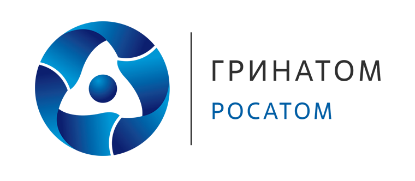 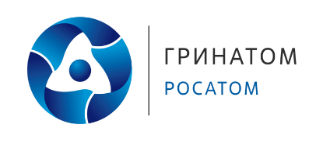 